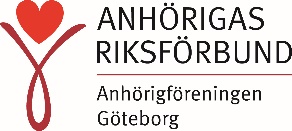 Göteborg i oktoberAnhörigföreningen Göteborgsyfte OCH målAnhörigföreningen i Göteborg är en partipolitiskt och religiöst obunden förening som har som målsättning att ge stöd åt anhöriga oavsett diagnos, ålder eller kön på den närstående. Föreningens syfte är att skapa en plats dit anhöriga kan vända sig för att träffa andra i liknande situation och genom mötet få och ge information och kunskap som kan underlätta i det dagliga livet. Målet är att anhöriga ska känna sig styrkta genom de möten och aktiviteter som Anhörigföreningen anordnar. Föreningen har som ytterligare mål att påverka politiker, sjukvård och aktuella myndigheter så att du som anhörig får det stöd du är berättigad till enligt lagar och förordningar. Samlad information om vilket stöd anhöriga kan ha rätt till är sparsam och ibland svår att finna. Genom Anhörigföreningen Göteborg får allmänheten ökad möjlighet till informationsutbyte och samtal med andra med erfarenhet av liknande situationer. Närmare 1,3 miljoner anhöriga i Sverige stödjer, hjälper eller vårdar närstående som drabbats av funktionsnedsättningar i samband med sjukdom, olycka eller av medfödd orsak. De flesta anhöriga är i yrkesverksam ålder och många har gått ner i arbetstid eller slutat helt att arbeta – för att ta hand om sin närstående. Uppfattningen att den närstående mår bäst av att vistas i sitt hem är vanligt förekommande och det är vanligt att de anhöriga vårdar sin närstående i hemmet, eventuellt med stöd av hemtjänst. Att vårda och ge stöd till en närstående bygger på frivillighet men beroende på nedskärningar i bl. a rehabiliterings- och äldreomsorg sker en stor del av dessa insatser alltför länge i hemmiljö. Socialtjänstlagen (www.socialstyrelsen.se/stodtillanhoriga) slår fast att anhöriga ska ha det stöd som behövs för att de ska orka med den börda som det innebär att fylla den närståendes behov, ofta dygnet runt. De insatser som biståndshandläggare har möjlighet att besluta om är dock oftast riktade till den närstående och inte direkt till den anhörige.Vi som är aktiva i föreningen är själva anhöriga till en närstående som behöver vårt stöd. Vi arbetar helt utan ersättning. Målet för oss är att ge fler i en liknande vardag möjlighet till lättnad i en svår livssituation.Vi behöver ditt stöd för att nå våra mål.Med vänlig hälsningLena Hultén, ordförande Bankgiro: 839-2300	Swish: 1233457116	Hemsida: www.anhoriggbg.se